OpenADR 2.0bProtocol ImplementationConformance Statement (PICS)Version 1.1.2Valid for Certification as of February 22, 2016Disclaimer:The information provided in this document can be made available to the general public in order to identify the tested versions, features and options.By signing this document, the manufacturer confirms that all information provided in this document is correct and the applicable features have been tested.Manufacturer Name: AMPLY Power			 Representative Name and Title: Arun Rao, Director of Engineering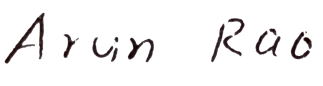 Signature: _______________________________________			Date: 10/28/2020Revisions:IntroductionThe purpose of this PICS document is to provide a mechanism whereby a supplier of an implementation based on the following requirements may provide information about the implementation in a standardized manner. These requirements are drawn from the OASIS Energy Interoperation standard and related schemas. With the exception of OpenADR Alliance schema extensions, payloads generated by OpenADR 2.0b implementations should validate against the Energy Interop schemas.Information provided by the supplier will be used to assess the implementation's compliance to the requirements, as well as to configure the certification tests performed on the implementation. ReferencesOpenADR 2.0b Profile Specification 1.1OpenADR 2.0b Test Spec V1.0.7OpenADR 2.0b SchemaAbbreviations and ConventionsThe PICS information comprises information in a tabular format as follows:Item Column – A number which identifies the item in the tableCapability Column – A brief description of the requirementReference Column or Section Header – A reference to a specific requirement in the specificationStatus Column – Contains notations regarding the requirementsM – MandatoryO – OptionalN/A – Not applicableX – ProhibitedO-i – Qualified Optional (mutually exclusive or selectable options from a set identified with the same “I” value)C-i –Conditional (status dependent on support of other optional requirements , identified in footnotes at bottom of table with “i” being a reference integer for the footnote(s))Support Column – Yes or No answer is required. If feature is not applicable, answer No.Values Allowed Column – Optional column representing set of values allowed.Values Supported Column – Optional column where supplier can indicate a set of values supported by the implementation.Note that all requirement references in the tables on the following pages are with respect to the OpenADR 2.0b Profile Specification, Version 1.1.Instructions for Completing the PICSThe first part of the PICS document, System Identification, is to be completed as indicated with the information necessary to fully identify both the supplier and the implementation.The main part of the PICS document is a fixed format questionnaire. Answers to questionnaire items are to be provided in the rightmost column by simply marking an answer to indicate a choice, typically Yes or No.If an implementation fails to support a mandatory item, or supports a prohibited item, the supplier should provide supplementary information with the PICS document explaining the rationale for the exception.Note: The burden of interoperability falls to the VTN implementation. Therefore any certified VTN must support the 2.0A profile and the 2.0B profile including the applicable schemas.Documents required for final certificationThis PICS documentManufacturers Declaration of ConformityCompleted Test Report from appointed test houseProduct marketing description for website (50 words)Product picture or logo if applicableWeb link to productIf you would like to postpone posting your product on the OpenADR Alliance website for a period of time (maximum 3 months), please fill out the following section.___________________ (Manufacturer) herewith requests that the submitted product shall not be posted on the OpenADR Alliance product web page until ____________ (date, max 3 months from submittal). Name: _____________________________Signature: __________________________Implementation and Supplier InformationGlobal Statement of ConformanceRoles0-1) Must answer Yes to one Role. Note that if an implementation supports both VEN and VTN functionality, two separate PICS documents should be submitted, one for each role.Profile SupportRequirements Reference: Conformance rule 506C-1) VTNs must support the A and B ProfileC-1) VENs may support ONLY the B profileTransports /Exchange Pattern SupportRequirements Reference: Figure 1, OpenADR 2.0 Certification Levels and conformance rule 37C-1) VTNs must support all transports and exchange patterns. C-1) VENs must support at least one item from the list. If SimpleHTTP items are selected this must include the "SimpleHTTP-Pull" option from the list.<Service SupportRequirements Reference: Section 7.2.2 and conformance rules 501 and 507C-1) VTNs and Full Function VENs must support these Services, but are not supported by Report Only VENs.C-2) VTNs must support; VENs must support if simpleHTTP transport is supported.Security SupportRequirements Reference: Conformance rules 67, 68, and 514Payload Schema ConformanceFor each payload generated by a VEN or VTN, indicate if it conforms to the OpenADR B Profile schema. Note that the Status is relative to the Role listed. C-1) VENs with SimpleHTTP pull support must support oadrPoll, other implementations must not.C-2) All implementations must support these options except for Report Only VENs.C-3) VENs are not required to implement requesting reports from VTNs, so these payloads are not mandatoryC-4)VTNs are not required to offer reports, so delivering reports other that metadata is not mandatoryOperational Sequence SupportThe table below demonstrates the operational sequences and the conditional behavior for each of the services. The push HTTP acknowledgement (empty payload) of oadrDistributeEvent is not shown in the table. Indicate if all of the behavior shown in each section is supported by the implementation. Brackets are used to indicate conditional behavior which must be supported. Requirements reference: All figures in the B profile specification with interaction diagramsC-1) All implementations must support these options, except for Report Only VENs.C-2) Required for SimpleHTTP Pull VENs only.C-3)VENs and VTNs are not required to demonstrate initiating piggyback report requests and report cancellations (*), but must understand them and act upon them if received from the other party. As noted in the prior Payload Schema Conformance section, VENs are not required to demonstrate requesting reports from VTNs and VTNs are not required to deliver reports other than metadata.. Standard Event Signal SupportIndicate which of the following Alliance-defined standard signals are supported by the VEN or VTN . Requirements Reference: Conformance rule 510Standard Report SupportIndicate which of the following Alliance-defined standard reports are offered as part of report registration by the VEN or VTN. Requirements Reference: Conformance rule 510C-1) Optional for full function VENs; mandatory for Report Only VENs.Alliance “B” Profile Detailed RequirementsIn addition to the requirements defined by the schema, the OpenADR 2.0b Profile has a detailed set of conformance rules that define the expected behavior of VTN and VEN implementations. As these rules already reflect the testable requirements, there is no need to relist them here. Please refer to the OpenADR 2.0b Profile Specification while indicating which of the following conformance rules are supported by the implementation. C-1) Required for all but Report Only VENs. C-2) All VTNs and Simple HTTP VENs must support this requirement.Implementation Capabilities and ConfigurationFor each of the questions below, indicate if the implementation has the necessary functionality, configurability, and documentation to successfully complete the certification testing process.Optional Test Case GuidelinesFollowing test cases may be skipped if the criterion noted is met.Manufacturer:AMPLY PowerProduct Type:VENProduct Name:AMPLY PlatformFirmware Revision:Tested OpenADR 2.0b Profile Spec version:1.1VersionChangesDate/Editor1.0.0Released Version06/28/131.0.1Added additional optional test case conditions07/28/131.0.2Added test case A_E1_0285 and A_E0_0285 to optional list08/15/131.0.4Added test case A_E3_0680 to optional list08/20/131.0.5Added the following test cases to optional list.
A_E2_0435, A_E3_0435, A_E2_0685, A_E3_0685, R1_3070_TH_VTN_1, R0_8070_TH_VTN_1, R1_3080_TH_VTN_1, R0_8080_TH_VTN_1, R1_3090_TH_VTN_1,R0_8090_TH_VTN_1, R1_3100_TH_VTN_1, R0_8100_TH_VTN_1, R1_3120_TH_VTN_1, R0_8120_TH_VTN, R1_3050_TH_VEN, R0_8050_TH_VEN_1, R1_3060_TH_VEN, R0_8060_TH_VEN, R1_3120_TH_VTN_1and R0_8120_TH_VTN.09/09/131.0.6Corrected typo.Removed test case A_E0_0295.Mentioned G0_9005.2/11/2014 EP, BD1.0.7Corrections11/7/2015 JZ1.1.2Revision incremented4/25/17 JZDate of StatementProduct NameAMPLY PlatformProduct Model NumberVersion Number(s)Non-Default Hardware ConfigurationNon-Default Software ConfigurationSoftware hosted as a serviceSupplier Name, Address, Phone, EmailAMPLY Power Inc.335 E Middlefield Rd, Mountain View, CA 94043408-475-1501info@amplypower.comContact name, email, phone for questionsRequirementSupportAre all mandatory capabilities supported for the indicated roles supported by this implementation?[x]Yes   [ ]NoItemRoleStatusSupport1VEN - Full FunctionO-1[x]Yes   [ ]No3 VEN - Energy Reporting OnlyO-1[ ]Yes   [x]No3VTN O-1[ ]Yes   [x]NoItemRoleProfileStatusSupport1VEN/VTN“A” ProfileC -1[ ]Yes    [x]No2VEN/VTN“B” ProfileM[x]Yes    [ ]NoItemRoleTransportStatusSupport1VEN/VTNSimpleHTTP - PullC-1[x]Yes    [ ]No2VEN/VTNSimpleHTTP - PushC-1[ ]Yes    [x]No3VEN/VTNXMPP - PushC-1[ ]Yes    [x]NoItemRoleServiceStatusSupport1VEN/VTNEiEventC-1[x]Yes    [ ]No2VEN/VTNEiOptC-1[x]Yes    [ ]No3VEN/VTNEiReportM[x]Yes    [ ]No4VEN/VTNRiRegisterPartyM[x]Yes    [ ]No5VEN/VTNOadrPollC-2[x]Yes    [ ]NoItemRoleSecurityStatusSupport1VENSHA2 Security  -TLS 1.2  -Client and server x.509 certs with SHA2  -Alliance RSA or ECC SHA2 Ciphers  -SASL_EXTERNAL (XMPP Only)M[x]Yes    [ ]No2VTNSHA2 Security  -TLS 1.2  -Client and server x.509 certs with SHA2  -Alliance RSA and ECC SHA2 Ciphers  -SASL_EXTERNAL (XMPP Only if supported)M[ ]Yes    [ ]NoNA3VEN/VTNXML SignaturesO[ ]Yes    [x]NoItemRolePayloadStatus for RoleValidates Against B Schema1VEN-PulloadrPollC-1[x]Yes   [ ]No  2VENoadrRequestEventC-2[x]Yes   [ ]No  3VENoadrCreatedEventC-2[x]Yes   [ ]No  4VENoadrCreateOptC-2[x]Yes   [ ]No  5VENoadrCancelOptC-2[x]Yes   [ ]No  6VTNoadrCanceledOptC-2[ ]Yes   [ ]No  NA7VENoadrQueryRegistrationM[x]Yes   [ ]No  8VENoadrCreatePartyRegistrationM [x]Yes   [ ]No  9VEN/VTNoadrResponseM[x]Yes   [ ]No  10VEN/VTNoadrCancelPartyRegistrationM[x]Yes   [ ]No  11VEN/VTNoadrCanceledPartyRegistrationM[x]Yes   [ ]No  12VEN/VTNoadrRegisterReportM[x]Yes   [ ]No  13VEN/VTNoadrRegisteredReportM[x]Yes   [ ]No  14VEN/VTNoadrCreateReportC-3[ ]Yes   [x]No  15VEN/VTNoadrCreatedReportC-3[ ]Yes   [x]No  16VEN/VTNoadrUpdateReportC-4 [x]Yes   [ ]No  17VEN/VTNoadrUpdatedReportC-4[ ]Yes   [x]No  18VEN/VTNoadrCancelReportC-3 [ ]Yes   [x]No  19VEN/VTNoadrCanceledReportC-3[ ]Yes   [x]No  20VTNoadrCreatedOptC-2[ ]Yes   [ ]No  NA21VTNoadrDistributeEvent C-2[ ]Yes   [ ]No  NA22VTNoadrCreatedPartyRegistrationM[ ]Yes   [ ]No  NA23VTNoadrRequestReregistrationM[ ]Yes   [ ]No  NAItemServiceApp Level Exchange SequenceStatusSupport1EiEvent{VEN: RequestEvent {Reply Limit}}VTN: oadrDistributeEvent {Response Required, baseline}{VEN: oadrCreatedEvent {Opt State}VTN: oadrResponse }C-1[x]Yes   [ ]No   2EiOptVEN: oadrCreateOpt {Availability schedule}VTN: oadrCreatedOpt----VEN: oadrCancelOptVTN: oadrCanceledOpt---VEN: oadrCreateOpt - {Event Opt State}VTN: oadrCreatedOptC-1[x]Yes   [ ]No   3EiRegisterPartyVEN: oadrQueryRegistrationVTN: oadrCreatedPartyRegistration----VEN: oadrCreatePartyRegistrationVTN: oadrCreatedPartyRegistration----VEN/VTN: oadrCancelPartyRegistrationVTN/VEN: oadrCanceledPartyRegistration---VTN: oadrRequestReregistrationVEN: oadrResponseVEN: oadrCreatePartyRegistrationVTN: oadrCreatedPartyRegistrationM[x]Yes   [ ]No   4EiReportVEN/VTN: oadrRegisterReportVTN/VEN: oadrRegisteredReport (Create Report *}----VEN/VTN: oadrCreateReport (Once or Periodic)VTN/VEN: oadrCreatedReport----VEN/VTN: oadrUpdateReportVTN/VEN: oadrUpdatedReport {Cancel Report *}----VEN/VTN: oadrCancelReportVTN/VEN: oadrCanceledReport {Report to Follow}C-3[x]Yes   [ ]No   5OadrPollVEN: oadrPollVTN: Any payload sent by VTNC-2[x]Yes   [ ]No  ItemRoleSignal NameSignalTypeStatusSupport1VEN/VTNSIMPLEM[x]Yes   [ ]No 2VEN/VTNELECTRICITY_PRICEPriceM[x]Yes   [ ]No3VEN/VTNLOAD_DISPATCHsetpointM[x]Yes   [ ]NoItemRoleReport NameStatusSupport1VENMETADATAM[x]Yes   [ ]No2VENTELEMETRY_UASGEM[x]Yes   [ ]No3VENTELEMETRY_STATUSM[x]Yes   [ ]No4VENHISTORY_USAGEC-1[ ]Yes   [x]No5VTNMETADATAM[x]Yes   [ ]NoItem(Rule)RoleStatusSupport1VEN/VTNC-1[x]Yes   [ ]No2VTNC-1[ ]Yes   [ ]No NA3VTNC-1[ ]Yes   [ ]No NA4VTNC-1[ ]Yes   [ ]No NA5VTNC-1[ ]Yes   [ ]No NA6VENC-1[x]Yes   [ ]No8VTNC-1[ ]Yes   [ ]No NA9VTNC-1[ ]Yes   [ ]No NA10VTNC-1[ ]Yes   [ ]No NA12VENC-1[x]Yes   [ ]No13VTNC-1[ ]Yes   [ ]No NA14VTNC-1[ ]Yes   [ ]No NA15VTNC-1[ ]Yes   [ ]No NA16VTNC-1[ ]Yes   [ ]No NA17VTNC-1[ ]Yes   [ ]No NA18VEN/VTNC-1[x]Yes   [ ]No19VENC-1[x]Yes   [ ]No20VTNC-1[ ]Yes   [ ]No NA21VEN/VTNC-1[x]Yes   [ ]No22VENC-1[x]Yes   [ ]No23VEN/VTNC-1[x]Yes   [ ]No25VTNC-1[ ]Yes   [ ]No NA27VTNC-1[ ]Yes   [ ]No NA29VTNC-1[ ]Yes   [ ]No NA30VENC-1[x]Yes   [ ]No31VENC-1[x]Yes   [ ]No32VEN/VTNC-1[x]Yes   [ ]No33VEN/VTNC-1[x]Yes   [ ]No35VENC-1[x]Yes   [ ]No36VENC-1[x]Yes   [ ]No37VENC-1[x]Yes   [ ]No38VTNC-1[ ]Yes   [ ]No NA40VTNC-1[ ]Yes   [ ]No NA41VTNC-1[ ]Yes   [ ]No NA42VEN/VTNC-1[x]Yes   [ ]No43VENC-1[x]Yes   [ ]No45VEN/VTNC-1[x]Yes   [ ]No46VEN/VTNC-1[x]Yes   [ ]No47VEN/VTNC-1[x]Yes   [ ]No48VEN/VTNC-1[x]Yes   [ ]No50VTNC-1[ ]Yes   [ ]No NA51VEN/VTNC-1[x]Yes   [ ]No52VTNC-1[ ]Yes   [ ]No NAItem(Rule)RoleStatusSupport53VEN/VTNC-1[x]Yes   [ ]No56VENC-1[x]Yes   [ ]No57VEN/VTNC-1[x]Yes   [ ]No58VENC-1[x]Yes   [ ]No59VENC-1[x]Yes   [ ]No60VENC-1[x]Yes   [ ]No61VENC-1[x]Yes   [ ]No62VENC-1[x]Yes   [ ]No63VTNC-1[ ]Yes   [ ]No NA65VENC-1[x]Yes   [ ]No66VEN/VTNC-1[x]Yes   [ ]No67VEN/VTNC-1[x]Yes   [ ]No68VEN/VTNC-1[x]Yes   [ ]No70VTNC-1[ ]Yes   [ ]No NA100VTNC-1[ ]Yes   [ ]No NA101VTNC-1[ ]Yes   [ ]No NA102VTNC-1[ ]Yes   [ ]No NA103VTNC-1[ ]Yes   [ ]No NA104VTNC-1[ ]Yes   [ ]No NA105VTNC-1[ ]Yes   [ ]No NA106VTNC-1[ ]Yes   [ ]No NA107VTNC-1[ ]Yes   [ ]No NA108VTNC-1[ ]Yes   [ ]No NA109VENC-1[x]Yes   [ ]No110VTNC-1[ ]Yes   [ ]No NA111VEN/VTNC-1[x]Yes   [ ]No112VENC-1[x]Yes   [ ]No113VTNC-1[ ]Yes   [ ]No NA114VENC-1[x]Yes   [ ]No115VTNC-1[ ]Yes   [ ]No NA116VEN/VTNC-1[x]Yes   [ ]No200VEN/VTNC-1[x]Yes   [ ]No201VEN/VTNC-1[x]Yes   [ ]No202VENC-1[x]Yes   [ ]No203VTNC-1[ ]Yes   [ ]No NA204VENC-1[x]Yes   [ ]No205VTNC-1[ ]Yes   [ ]No NA206VEN/VTNC-1[x]Yes   [ ]No207VEN/VTNC-1[x]Yes   [ ]No208VENC-1[x]Yes   [ ]No209VEN/VTNC-1[x]Yes   [ ]No210VEN/VTNC-1[x]Yes   [ ]No211VEN/VTNC-1[x]Yes   [ ]No300VEN/VTNM[x]Yes   [ ]No301VEN/VTNM[x]Yes   [ ]No302VEN/VTNM[x]Yes   [ ]No303VEN/VTNM[x]Yes   [ ]No304VEN/VTNM[x]Yes   [ ]No305VEN/VTNM[x]Yes   [ ]No306VEN/VTNM[x]Yes   [ ]No307VEN/VTNM[x]Yes   [ ]No308VEN/VTNM[x]Yes   [ ]No309VEN/VTNM[x]Yes   [ ]NoItem(Rule)RoleStatusSupport311VEN/VTNM[x]Yes   [ ]No312VEN/VTNM[x]Yes   [ ]No313VEN/VTNM[x]Yes   [ ]No314VEN/VTNM[x]Yes   [ ]No315VEN/VTNM[x]Yes   [ ]No316VEN/VTNM[x]Yes   [ ]No317VEN/VTNM[x]Yes   [ ]No318VEN/VTNM[x]Yes   [ ]No319VEN/VTNM[x]Yes   [ ]No321VEN/VTNM[x]Yes   [ ]No322VEN/VTNM[x]Yes   [ ]No324VEN/VTNM[x]Yes   [ ]No325VEN/VTNM[x]Yes   [ ]No327VEN/VTNM[x]Yes   [ ]No328VEN/VTNM[x]Yes   [ ]No329VEN/VTNM[x]Yes   [ ]No330VEN/VTNM[x]Yes   [ ]No331VEN/VTNM[x]Yes   [ ]No333VEN/VTNM[x]Yes   [ ]No334VEN/VTNM[x]Yes   [ ]No335VEN/VTNM[x]Yes   [ ]No336VEN/VTNM[x]Yes   [ ]No337VEN/VTNM[x]Yes   [ ]No338VEN/VTNM[x]Yes   [ ]No339VEN/VTNM[x]Yes   [ ]No340VEN/VTNM[x]Yes   [ ]No341VEN/VTNM[x]Yes   [ ]No342VEN/VTNM[x]Yes   [ ]No343VEN/VTNM[x]Yes   [ ]No344VEN/VTNO[ ]Yes   [x]No345VEN/VTNM[x]Yes   [ ]No346VEN/VTNM[x]Yes   [ ]No400VEN/VTNM[x]Yes   [ ]No401VEN/VTNM[x]Yes   [ ]No402VEN/VTNM[x]Yes   [ ]No403VEN/VTNM[x]Yes   [ ]No404VEN/VTNM[x]Yes   [ ]No405VEN/VTNM[x]Yes   [ ]No406VEN/VTNM[x]Yes   [ ]No407VEN/VTNM[x]Yes   [ ]No500VEN/VTNC-2[x]Yes   [ ]No501VEN/VTNC-2[x]Yes   [ ]No502VEN/VTNC-2[x]Yes   [ ]No506VEN/VTNM[x]Yes   [ ]No507VEN/VTNM[x]Yes   [ ]No508VENM[x]Yes   [ ]No509VEN/VTNM[x]Yes   [ ]No510VEN/VTNM[x]Yes   [ ]No511VEN/VTNM[x]Yes   [ ]No512VEN/VTNM[x]Yes   [ ]No514VEN/VTNO[ ]Yes   [x]No515VEN/VTNM[x]Yes   [ ]NoItemDescriptionSupport1Does the implementation being submitted for certification support the capabilities outlined in the DUT Implementation Limits section of the OpenADR 2.0b Test Specification documentation? Note that these limits do not imply minimum market needs for a “b” profile implementation.[x]Yes   [ ]No2Does the implementation being submitted for certification support methodologies necessary to trigger specific actions during test execution as outlined in the DUT Configuration Requirements section of the OpenADR 2.0b Test Specification documentation?  [x]Yes   [ ]No3Have you attached documentation to this PICS statement regarding how to configure the implementation as outlined in Appendix A of the OpenADR Certification Test Harness User Guide?[x]Yes   [ ]No4Does the implementation being submitted for certification have pre-installed x.509 certificates from the OpenADR/NetworkFX portal?[x]Yes   [ ]No5Does the VEN's being submitted for certification must have host authentication of the X.509 client certificate CN field disabled in order to avoid complex reconfiguration of the test harness and Openfire server? Answer No if not testing a VEN[x]Yes   [ ]No6Does the VTN being submitted for certification have the XMPP Server per-configured for the user name of 111111111111 which the test harness uses to connect to the implementation's VTN XMPP server. Answer No if not testing a VTN or XMPP is not supported[ ]Yes   [x]No7)Does the VTN being offer reports as part of its metadata report. If so, periodic reporting will be tested. Answer No if not testing a VTN or no reports are supported[ ]Yes   [x]NoItemCriteria 1Implementations will support either a push and/or pull exchange model. XMPP is always push, whereas HTTP may be either push or pull. Test cases are listed within Eclipse in a tree with branches labels Push or Pull. Only test cases appropriate to the exchange models supported should be run on the implementation.Http pull is supported2If the implementation supports multiple transport and exchange model combinations, the full test suite shall be run across at least one push and one pull configuration. If there is more than one push configuration, then at least 4 non-negative randomly selected test cases shall be run across each service, with execution of the G0_9005_TH_xxx/G0_9010_TH_xxx security test being mandatory as part of the test cases run.Not supported3The following test cases may be skipped if HISTORY_USAGE reporting is not supported by a full function VEN. However, Report Only VENs must pass these test cases._R1_3130_TH_VTN_R0_8130_TH_VTN_R1_3140_TH_VTN_R0_8140_TH_VTNNot supported4If the implementation is a Report Only VEN, then all of the tests under the EiEvent and EiOpt service headings may be skipped as these services are not required.Not supported5If the answer to question 7 in the Implementation Capabilities and Configuration section is No and the implementation is a VTN, the following test cases may be skipped:R1_3080_TH_VENR1_3090_TH_VENR1_3100_TH_VENR1_3120_TH_VENR1_8080_TH_VENR1_8090_TH_VENR1_8100_TH_VENR1_8120_TH_VENNot supported6If the VTN cannot send an Empty oadrDisributeEvent skip test case E0_6010_TH_VENNot supported7If the VTN cannot be configured to set oadrResponseRequired to never skip test cases A_E2_0468, A_E2_0480, A_E2_0498, A_E3_0468, A_E3_0480, and A_E3_0498Not supported8If VEN cannot be configure with multiple Market Context, skip test case A_E1_0285 and A_E0_0285Suported9If the VTN cannot set a ramp up period skip test cases A_E2_0527 and A_E3_0527Not supported10If the VTN cannot configure multiple intervals in an event skip test case A_E2_0432 and A_E3_0432Not supported11If a VTN cannot set an event’s priority skip test case A_E2_0510, A_E3_0510, A_E2_ 0520, and A_E3_0520Not supported12If the VTN does not support configuration of eiTarget subelements, skip test case A_E3_0435 and A_E2_0435.Not supported13If the VTN does not support configuration of randomization with a startafter element skip test cases A_E2_0685 and A_E3_0685.Not supported14If the VEN cannot be configured to request reports from VTN skip test case R1_3070_TH_VTN_1, R0_8070_TH_VTN_1, R1_3080_TH_VTN_1, R0_8080_TH_VTN_1, R1_3090_TH_VTN_1, R0_8090_TH_VTN_1, R1_3100_TH_VTN_1, R0_8100_TH_VTN_1, R1_3120_TH_VTN_1 and R0_8120_TH_VTN.Not supported15If the VTN or VEN cannot be configured to send piggy back report requests and report cancellation payloads skip test cases R1_3050_TH_VEN, R0_8050_TH_VEN_1, R1_3060_TH_VEN, R0_8060_TH_VEN, R1_3120_TH_VTN_1 and R0_8120_TH_VTN.Not supported16Test cases E1_1050_TH_VTN and E1_6050_TH_VTN may be skipped the VEN cannot configured to send an async oadrRequestEvent as required by this test case.Not supported